Ramena a vrchol úhlu                                                                                 19.2.2021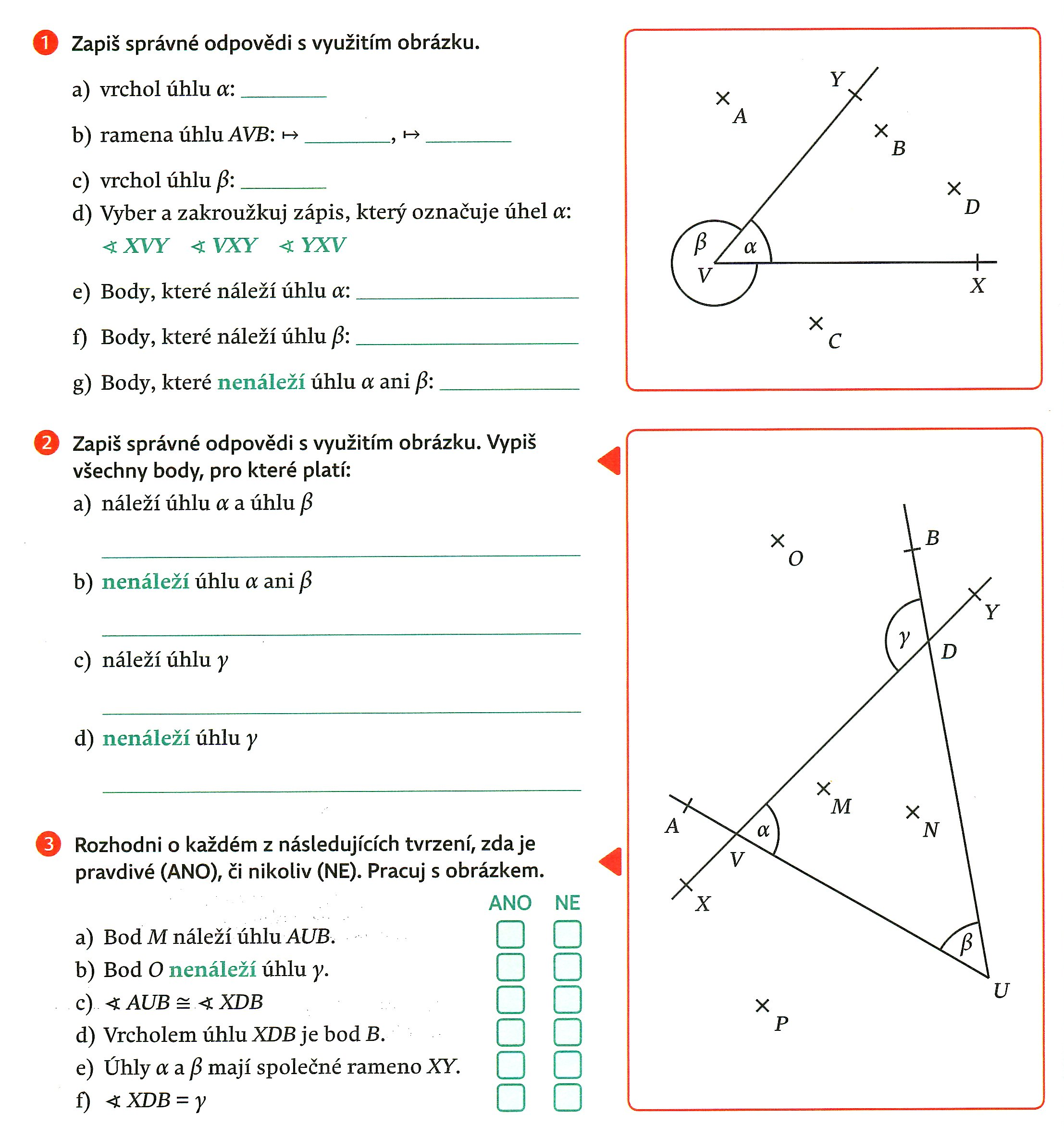 